Publish Your Self AssessmentYou will now attach and/or embed your self-assessment to the bottom of the blog post with the artifact you have chosen. You may choose to make this post private or public. After placing your artifact on a blog post, follow the instructions below.Categories - Self-AssessmentTags - Now tag your post using the tag that corresponds to the competency that you have written about. You can choose more than one. Please use lower case letters and be exact.#creativethinkingcc#communicationcc#criticalthinkingcc#socialresponsibilitycc#personalidentitycc#personalawarenessccUse the Add Document button located at the top of your post page and embed your self-assessment at the bottom of your blog post.Publish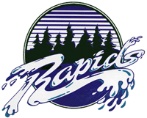 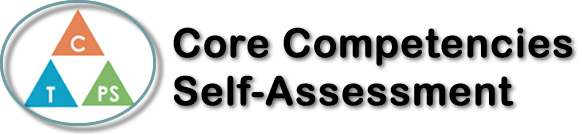 Name: George PlesuDate: Dec. 7th, 2021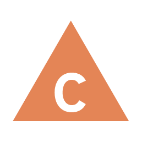 How does the artifact you selected demonstrate strengths & growth in the communication competency?In what ways might you further develop your communication competency?Self-ReflectionDescribe how the artifact you selected shows your strengths & growth in specific core competencies. The prompt questions on the left - or other self-assessment activities you may have done - may guide your reflection process.Our Combination Circuits Practice problem began with us being given a paper with an extremely intimidating circuit on it. At first, I was very worried that I would not be able to figure out and solve for the propre current and voltage in the given areas but, the fact that I was able to communicate with my peers and classmates and solve the problem as a team; was the key reason to why I was successful in finding all the correct answers. Being able to connect and engage with others lead to lots of discussions about who is right and who is wrong, because there were many times that different people got different answers. What makes communicating so important is that if you do realize that your peer is right and you did not get the right answer, you can learn from your mistakes, and everybody can help each other to get onto the right path. This means is that along with discussion, comes explaining, recounting, and reflecting upon what we have done right so far, and what we can change so that we will become more successful in the future. Furthermore, another reason why communication was the key to success in this circuit practice problem was because different people had different strengths that could be contributed to our teamwork. For example, I found that my strong suit for in circuits as of this moment was finding the current of a given area in a parallel circuit. I was able to contribute this skill of mine and help my peers; while there were other areas that different members were skilled in such as finding the voltage of a give area, which they could help me with. By the end of class, because I would be able to communicate with others and see if I got similar answers, I was confident to say that I was right about my answers. I would say that I would have has far less confidence in myself and my skills if I was not able to communicate with others, while also having a lower chance of success without the variety of skills that were contributed to our final answers!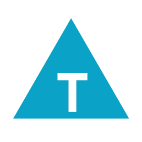 How does the artifact you selected demonstrate strengths & growth in the thinking competencies?In what ways might you further develop your thinking competencies?Self-ReflectionDescribe how the artifact you selected shows your strengths & growth in specific core competencies. The prompt questions on the left - or other self-assessment activities you may have done - may guide your reflection process.Our Combination Circuits Practice problem began with us being given a paper with an extremely intimidating circuit on it. At first, I was very worried that I would not be able to figure out and solve for the propre current and voltage in the given areas but, the fact that I was able to communicate with my peers and classmates and solve the problem as a team; was the key reason to why I was successful in finding all the correct answers. Being able to connect and engage with others lead to lots of discussions about who is right and who is wrong, because there were many times that different people got different answers. What makes communicating so important is that if you do realize that your peer is right and you did not get the right answer, you can learn from your mistakes, and everybody can help each other to get onto the right path. This means is that along with discussion, comes explaining, recounting, and reflecting upon what we have done right so far, and what we can change so that we will become more successful in the future. Furthermore, another reason why communication was the key to success in this circuit practice problem was because different people had different strengths that could be contributed to our teamwork. For example, I found that my strong suit for in circuits as of this moment was finding the current of a given area in a parallel circuit. I was able to contribute this skill of mine and help my peers; while there were other areas that different members were skilled in such as finding the voltage of a give area, which they could help me with. By the end of class, because I would be able to communicate with others and see if I got similar answers, I was confident to say that I was right about my answers. I would say that I would have has far less confidence in myself and my skills if I was not able to communicate with others, while also having a lower chance of success without the variety of skills that were contributed to our final answers!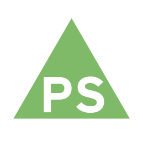 How does the artifact you selected demonstrate strengths & growth in the personal & social competencies?In what ways might you further develop your personal & social competencies?Self-ReflectionDescribe how the artifact you selected shows your strengths & growth in specific core competencies. The prompt questions on the left - or other self-assessment activities you may have done - may guide your reflection process.Our Combination Circuits Practice problem began with us being given a paper with an extremely intimidating circuit on it. At first, I was very worried that I would not be able to figure out and solve for the propre current and voltage in the given areas but, the fact that I was able to communicate with my peers and classmates and solve the problem as a team; was the key reason to why I was successful in finding all the correct answers. Being able to connect and engage with others lead to lots of discussions about who is right and who is wrong, because there were many times that different people got different answers. What makes communicating so important is that if you do realize that your peer is right and you did not get the right answer, you can learn from your mistakes, and everybody can help each other to get onto the right path. This means is that along with discussion, comes explaining, recounting, and reflecting upon what we have done right so far, and what we can change so that we will become more successful in the future. Furthermore, another reason why communication was the key to success in this circuit practice problem was because different people had different strengths that could be contributed to our teamwork. For example, I found that my strong suit for in circuits as of this moment was finding the current of a given area in a parallel circuit. I was able to contribute this skill of mine and help my peers; while there were other areas that different members were skilled in such as finding the voltage of a give area, which they could help me with. By the end of class, because I would be able to communicate with others and see if I got similar answers, I was confident to say that I was right about my answers. I would say that I would have has far less confidence in myself and my skills if I was not able to communicate with others, while also having a lower chance of success without the variety of skills that were contributed to our final answers!